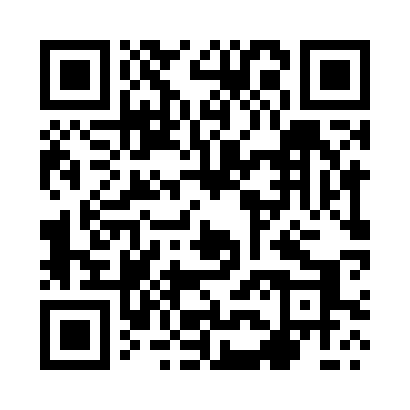 Prayer times for Namyslow, PolandMon 1 Apr 2024 - Tue 30 Apr 2024High Latitude Method: Angle Based RulePrayer Calculation Method: Muslim World LeagueAsar Calculation Method: HanafiPrayer times provided by https://www.salahtimes.comDateDayFajrSunriseDhuhrAsrMaghribIsha1Mon4:276:2412:535:207:239:132Tue4:246:2212:535:217:249:153Wed4:216:2012:525:227:269:174Thu4:186:1712:525:247:289:195Fri4:166:1512:525:257:299:216Sat4:136:1312:515:267:319:247Sun4:106:1112:515:277:329:268Mon4:076:0912:515:287:349:289Tue4:046:0612:515:297:369:3010Wed4:016:0412:505:317:379:3311Thu3:586:0212:505:327:399:3512Fri3:556:0012:505:337:419:3713Sat3:525:5812:505:347:429:4014Sun3:495:5612:495:357:449:4215Mon3:465:5312:495:367:469:4516Tue3:435:5112:495:377:479:4717Wed3:405:4912:495:387:499:5018Thu3:375:4712:485:397:509:5219Fri3:345:4512:485:417:529:5520Sat3:315:4312:485:427:549:5721Sun3:285:4112:485:437:5510:0022Mon3:255:3912:485:447:5710:0223Tue3:215:3712:475:457:5910:0524Wed3:185:3512:475:468:0010:0825Thu3:155:3312:475:478:0210:1126Fri3:125:3112:475:488:0410:1327Sat3:085:2912:475:498:0510:1628Sun3:055:2712:475:508:0710:1929Mon3:025:2512:465:518:0810:2230Tue2:585:2312:465:528:1010:25